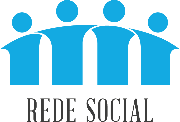 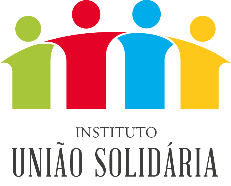 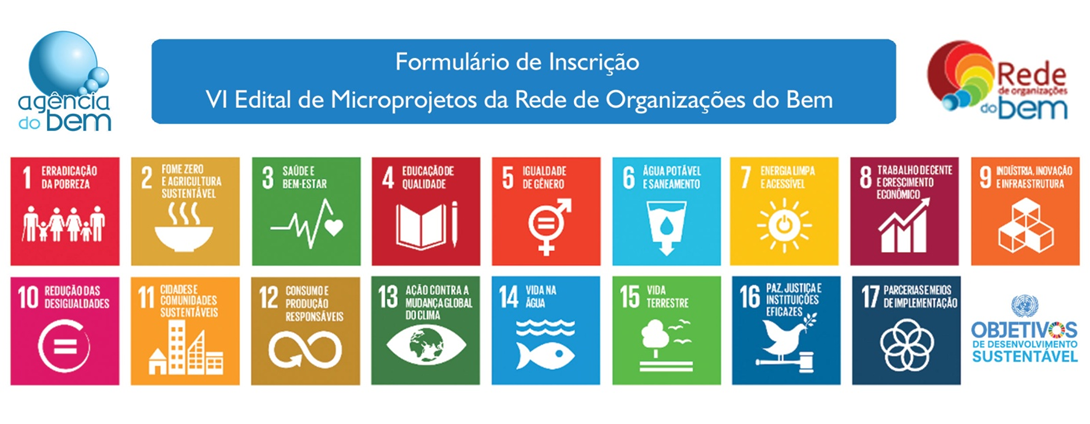 DADOS DE IDENTIFICAÇÃO DA ORGANIZAÇÃO DA SOCIEDADE CIVIL-OSC PROPONENTEDADOS DE IDENTIFICAÇÃO DA ORGANIZAÇÃO DA SOCIEDADE CIVIL-OSC PROPONENTEDADOS DE IDENTIFICAÇÃO DA ORGANIZAÇÃO DA SOCIEDADE CIVIL-OSC PROPONENTEDADOS DE IDENTIFICAÇÃO DA ORGANIZAÇÃO DA SOCIEDADE CIVIL-OSC PROPONENTENome da OSC Proponente:Nome da OSC Proponente:Nome da OSC Proponente:Nome da OSC Proponente:CNPJ:	Ano de Fundação:Ano de Fundação:Ano de Fundação:Responsável Legal:Responsável Legal:Responsável Legal:Responsável Legal:Responsável Técnico pelo Projeto:Responsável Técnico pelo Projeto:Responsável Técnico pelo Projeto:Responsável Técnico pelo Projeto:Endereço: Endereço: Bairro:CEP:Município:Município:Estado:Estado:Telefone Whatsapp:Telefone Whatsapp:Site:Site:E-mail:E-mail:Instagram: Instagram: DADOS DOS FIADORES SOCIAIS – NÃO VINCULADOS À ORGANIZAÇÃO PROPONENTE (VERIFIQUE NO EDITAL)DADOS DOS FIADORES SOCIAIS – NÃO VINCULADOS À ORGANIZAÇÃO PROPONENTE (VERIFIQUE NO EDITAL)DADOS DOS FIADORES SOCIAIS – NÃO VINCULADOS À ORGANIZAÇÃO PROPONENTE (VERIFIQUE NO EDITAL)1Nome Completo:N° da Identidade:1E-Mail:Telefone:1Papel Social que Desempenha:Papel Social que Desempenha:2Nome Completo:N° da Identidade:2E-Mail:Telefone:2Papel Social que Desempenha:Papel Social que Desempenha:CONTE RESUMIDAMENTE O HISTÓRICO DA INSTITUIÇÃO PROPONENTE. O QUE FAZ? ONDE ATUA? COMO ATUA? QUE PÚBLICO BENEFICIA? (MÁXIMO 10-15 LINHAS)EM QUAL(IS) OBJETIVOS DE DESENVOLVIMENTOSUSTENTÁVEL A PROPOSTA SE ENQUADRA?MARQUE UM X EM QUANTOS ITENS DESEJAR.EM QUAL(IS) OBJETIVOS DE DESENVOLVIMENTOSUSTENTÁVEL A PROPOSTA SE ENQUADRA?MARQUE UM X EM QUANTOS ITENS DESEJAR.EM QUAL(IS) OBJETIVOS DE DESENVOLVIMENTOSUSTENTÁVEL A PROPOSTA SE ENQUADRA?MARQUE UM X EM QUANTOS ITENS DESEJAR.Acabar com a pobreza em todas as suas formas, em todos os lugares.Acabar com a fome, alcançar a segurança alimentar.Assegurar uma vida saudável e promover o bem-estar.Assegurar a educação inclusiva e equitativa de qualidade.Alcançar a igualdade de gênero.Disponibilidade e gestão sustentável da água e o saneamento.Acesso confiável, sustentável, moderno e a preço acessível à energia.Crescimento econômico sustentado, inclusivo e sustentável, emprego pleno.Construir infraestruturas resilientes, promover a industrialização inclusiva e sustentável.Reduzir a desigualdade dentro dos países e entre eles.Cidades e os assentamentos humanos inclusivos, seguros, resilientes e sustentáveis.Assegurar padrões de produção e de consumo sustentáveis.Combater a mudança do clima e os seus impactos.Conservar e usar sustentavelmente os oceanos, os mares e os recursos marinho.Proteger, recuperar e promover o uso sustentável dos ecossistemas terrestres.Promover sociedades pacíficas e inclusivas.Parceria global para o desenvolvimento sustentável.PLANILHA ORÇAMENTÁRIA (MÁXIMO DE R$ 5.000,00)PLANILHA ORÇAMENTÁRIA (MÁXIMO DE R$ 5.000,00)ITEM DE DESPESAVALORR$ 0,00R$ 0,00R$ 0,00R$ 0,00R$ 0,00TOTAL GERALR$ 0,00JUSTIFIQUE. EXPLIQUE DE QUE FORMA OS RECURSOS IRÃO VIABILIZAR A PROPOSTA. E COMO A PROPOSTA IRÁ CONTRIBUIR PARA A SUSTENTABILIDADE FINANCEIRA DA ENTIDADE SOCIAL. (MÁXIMO 10-15 LINHAS)INSIRA FOTOS QUE REPRESENTEM A PROPOSTA.  SE ACHAR QUE A FOTO NÃO É AUTO EXPLICATIVA, COMPLEMENTE COM INFORMAÇÕES ADICIONAIS. (MÁXIMO 05 FOTOS)FOTO 1:FOTO 2:FOTO 3:FOTO 4:FOTO 5: